CALL TO FREEDOMCHAPTER SIX SECTION 2 CONSEQUENCES OF THE FRENCH AND INDIAN WAR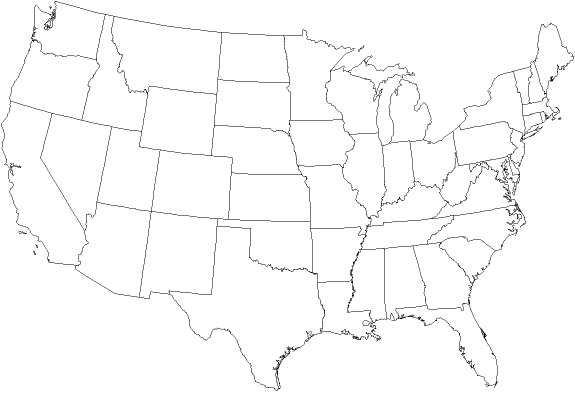 The FrontierMain idea: When and why did pioneers begin settling lands west of the Appalachian Mountains?
1. What people who lived on the frontier do for a living? 2.  What does “back country” mean?3.  What do we call the first people who settled in this area? 4.  What dangers did these people face?5.  What was attractive about the Ohio Valley?Conflicts in the Ohio-River ValleyMain idea: Why did Pontiac and his followers fight the British and what happened as a result?Why did the victory of the British in the French and Indian war encourage settlement of the Ohio valley? After the Treaty of Paris (which ended the war), which European power controlled the Ohio Valley?What did the British want to do with this territory?How  did Chief Pontiac change England’s plans for this area?"Describe what Pontiac’s rebellion did to English control of this area.How was Pontiac eventually defeated?The Royal Proclamation of 1763Main idea: Why did King George issue the Royal Proclamation, and how did the colonists react to this?Why did the English want to prevent colonists from settling in the Ohio Valley?How did colonists react to the Royal Proclamation of 1763?Who was Daniel Boone?Why did YOU think colonists defied the Proclamation and went into the Ohio Valley anyway?